             OCMTC OVERNIGHT SWORDFISH TOURNAMENT/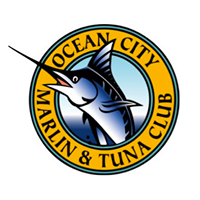                                    OVERNIGHT BILLFISH TOURNAMENT CHAMPIONS1978 SERENA                                       1991 PIPE DREAM                                   2004 RAPTOR1979 DITCH DIGGER                           1992 CONQUEST                                     2005 VIKING 681980 CHRISTI                                       1993 SCRAPPY                                         2006 SEA MISTRESS1981 DITCH DIGGER                           1994 HARRY II                                          2007 VIKING 681982 WOOD JU PAT                           1995 FISHERMAN JOE                             2008 COVERT MISSION1983 PILL ROLLER                               1996 HARRY II                                           2009 ANTHRACITE1984 LUCKY LINDA                             1997 SANTA CLARA                                 2010 ANTHRACITE1985 WEKETCHEM                             1998 CANCELLED                                     2011 CHANGE ORDER1986 CANCELLED                                1999 BUSTING LOOSE                             2012 VIKING 701987 WOODSHED                               2000 MY TIME                                          2013 TRUST ME TOO1988 NICE AND EASY                          2001 THE SHARK                                      2014 POLARIZER1989 PRIME TIME                               2002 SEA MISTRESS                                 2015 CAPTAIN CHAZZ1990 AN ESTHETIC                              2003 AQUA AZUL                                     2016 OH WELL